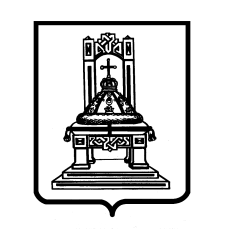 ТВЕРСКАЯ ОБЛАСТЬЗ  А  К  О  НО преобразовании муниципальных образований, входящих в состав территории муниципального образования Тверской области «Удомельский район», путем объединения поселений и создании вновь образованного городского поселения с наделением его статусом городского округа и внесении изменений в отдельные законы Тверской областиПринят Законодательным СобраниемТверской области 26 ноября 2015 годаСтатья 11. Преобразовать муниципальные образования Тверской области, входящие в состав территории муниципального образования Удомельский район: городское поселение – город Удомля, Брусовское сельское поселение, Еремковское сельское поселение, Зареченское сельское поселение, Копачевское сельское поселение, Котлованское сельское поселение, Куровское сельское поселение, Молдинское сельское поселение, Мстинское сельское поселение, Порожкинское сельское поселение, Рядское сельское поселение, Удомельское сельское поселение путем объединения, не влекущего изменения границ иных муниципальных образований, во вновь образованное муниципальное образование - городское поселение, наделив его статусом городского округа с наименованием Удомельский городской округ (далее также - вновь образованное муниципальное образование, вновь образованное муниципальное образование Удомельский городской округ).2. Преобразование осуществляется по инициативе Совета депутатов города Удомля, поддержанной Собранием депутатов Удомельского района, Советами депутатов Брусовского сельского поселения, Еремковского сельского поселения, Зареченского сельского поселения, Копачевского сельского поселения, Котлованского сельского поселения, Куровского сельского поселения, Молдинского сельского поселения, Мстинского сельского поселения, Порожкинского сельского поселения, Рядского сельского поселения, Таракинского сельского поселения (впоследствии объединенного с Удомельским сельским поселением), Удомельского сельского поселения Удомельского района Тверской области, и с согласия населения каждого из поселений, выраженного представительным органом каждого из объединяемых поселений.3. Муниципальные образования Тверской области, входящие в состав территории муниципального образования Удомельский район:  городское поселение - город Удомля, Брусовское сельское поселение, Еремковское сельское поселение, Зареченское сельское поселение, Копачевское сельское поселение, Котлованское сельское поселение, Куровское сельское поселение, Молдинское сельское поселение, Мстинское сельское поселение, Порожкинское сельское поселение, Рядское сельское поселение, Удомельское сельское поселение, а также муниципальное образование Тверской области Удомельский район, утрачивают статус муниципальных образований со дня создания вновь образованного муниципального образования. Днем создания вновь образованного муниципального образования является день вступления в силу настоящего закона.Статья 21. До формирования органов местного самоуправления вновь образованного муниципального образования Удомельский городской округ полномочия по решению вопросов местного значения на соответствующих территориях в соответствии со статьей 16 Федерального закона от 06.10.2003   № 131-ФЗ «Об общих принципах организации местного самоуправления в Российской Федерации» (далее - Федеральный закон) осуществляют органы местного самоуправления Удомельского района, городского поселения – город Удомля, Брусовского сельского поселения, Еремковского сельского поселения, Зареченского сельского поселения, Копачевского сельского поселения, Котлованского сельского поселения, Куровского сельского поселения, Молдинского сельского поселения, Мстинского сельского поселения, Порожкинского сельского поселения, Рядского сельского поселения, Удомельского сельского поселения.2. Муниципальные правовые акты, принятые органами местного самоуправления Удомельского района, а также поселений, которые на день создания вновь образованного муниципального образования Удомельский городской округ осуществляли полномочия по решению вопросов местного значения на соответствующих территориях, действуют в части, не противоречащей федеральным законам и иным нормативным правовым актам Российской Федерации, Уставу Тверской области, законам и иным нормативным правовым актам Тверской области, а также муниципальным правовым актам органов местного самоуправления вновь образованного муниципального образования.3. Органы местного самоуправления вновь образованного муниципального образования Удомельский городской округ в соответствии со своей компетенцией являются правопреемниками органов местного самоуправления Удомельского района, городского поселения – город Удомля, Брусовского сельского поселения, Еремковского сельского поселения, Зареченского сельского поселения, Копачевского сельского поселения, Котлованского сельского поселения, Куровского сельского поселения, Молдинского сельского поселения, Мстинского сельского поселения, Порожкинского сельского поселения, Рядского сельского поселения, Удомельского сельского поселения, которые на день создания вновь образованного муниципального образования осуществляли полномочия по решению вопросов местного значения на соответствующей территории в отношениях с органами государственной власти Российской Федерации, органами государственной власти субъектов Российской Федерации, органами местного самоуправления, физическими и юридическими лицами. Вопросы правопреемства подлежат урегулированию муниципальными правовыми актами вновь образованного муниципального образования Удомельский городской округ.4. До урегулирования муниципальными правовыми актами вновь образованного муниципального образования Удомельский городской округ вопросов правопреемства в отношении органов местных администраций, муниципальных учреждений, предприятий и организаций, ранее созданных органами местного самоуправления Удомельского района, городского поселения – город Удомля, Брусовского сельского поселения, Еремковского сельского поселения, Зареченского сельского поселения, Копачевского сельского поселения, Котлованского сельского поселения, Куровского сельского поселения, Молдинского сельского поселения, Мстинского сельского поселения, Порожкинского сельского поселения, Рядского сельского поселения, Удомельского сельского поселения, которые на день создания вновь образованного муниципального образования Удомельский городской округ осуществляли полномочия по решению вопросов местного значения на соответствующей территории, или с их участием, соответствующие органы местных администраций, муниципальные учреждения, предприятия и организации продолжают осуществлять свою деятельность с сохранением их прежней организационно-правовой формы.Статья 3       Границы Удомельского городского округа совпадают с границами Удомельского района.Статья 41. В соответствии с законом Тверской области от 14.04.2005 № 61-ЗО «Об установлении наименований органов местного самоуправления муниципальных образований Тверской области» представительным органом Удомельского городского округа является Удомельская городская Дума.2. Установить численность депутатов Удомельской городской Думы первого созыва в количестве 28 депутатов.3. Удомельская городская Дума первого созыва избирается на муниципальных выборах на основе всеобщего равного и прямого избирательного права при тайном голосовании.Выборы депутатов Удомельской городской Думы проводятся по мажоритарной избирательной системе относительного большинства.4. Схема избирательных округов для проведения выборов депутатов Удомельской городской Думы определяется в соответствии с требованиями законодательства организующей выборы избирательной комиссией и утверждается ею не позднее чем через 5 дней со дня официального опубликования решения о назначении выборов.Статья 5           Установить срок полномочий депутатов Удомельской городской Думы - 5 лет.Статья 6Первый глава вновь образованного муниципального образования Удомельский городской округ  избирается Удомельской городской Думой из числа кандидатов, представленных конкурсной комиссией по результатам конкурса, и исполняет полномочия главы местной администрации.Статья 7Установить срок полномочий первого главы вновь образованного муниципального образования Удомельский городской округ - 5 лет.Статья 81. Полномочия первого главы вновь образованного муниципального образования Удомельский городской округ начинаются со дня вступления его в должность. Днем вступления главы вновь образованного муниципального образования Удомельский городской округ в должность является день принятия Удомельской городской Думой решения о его избрании.2. Глава вновь образованного муниципального образования Удомельский городской округ в пределах полномочий, установленных частью 2 статьи 36 Федерального закона:1) представляет вновь образованное муниципальное образование в отношениях с органами местного самоуправления других муниципальных образований, органами государственной власти, гражданами и организациями, без доверенности действует от имени вновь образованного муниципального образования;2) подписывает и обнародует в порядке, установленном Уставом муниципального образования  Удомельский городской округ, нормативные правовые акты, принятые Удомельской городской Думой;3) издает в пределах своих полномочий правовые акты;4) вправе требовать созыва внеочередного заседания Удомельской городской Думы;5) обеспечивает осуществление органами местного самоуправления полномочий по решению вопросов местного значения и отдельных государственных полномочий, переданных органам местного самоуправления федеральными законами и законами Тверской области.Статья 9Материально-техническое обеспечение проведения выборов в Удомельскую городскую Думу осуществляется за счет средств областного бюджета Тверской области в соответствии с федеральным законодательством, в том числе путем предоставления иных межбюджетных трансфертов.Порядок предоставления иных межбюджетных трансфертов устанавливается Правительством Тверской области.Статья 10Внести в закон Тверской области от 17.04.2006 № 34-ЗО                    «Об административно-территориальном устройстве Тверской области»         (с изменениями, внесенными законами Тверской области от 20.07.2012        № 64-ЗО, от 07.12.2012 № 111-ЗО) следующие изменения:1) статью 1 дополнить абзацем восьмым следующего содержания:«Город окружного значения - город, входящий в состав территории одного из городских округов области.»;2) в статье 20:в пункте 4 части 3 слово «, Удомля» исключить;дополнить частью 31 следующего содержания:«31. Объект административно-территориального устройства – город Удомля и иные населенные пункты, входящие в соответствии с законом Тверской области от 18.01.2005 № 4-ЗО «Об установлении границ муниципальных образований Тверской области и наделении их статусом городских округов, муниципальных районов» в состав территории муниципального образования Тверской области Удомельский городской округ, соответствует категории административно-территориальной единицы «округ».Объект административно-территориального устройства – город Удомля - соответствует категории территориальной единицы «город» (город окружного значения).».Статья 11Внести в закон Тверской области от 18.01.2005 № 4-ЗО                          «Об установлении границ муниципальных образований Тверской области и наделении их статусом городских округов, муниципальных районов»               (с изменениями, внесенными законами Тверской области от 24.07.2012 № 65-ЗО, от 18.11.2015 № 103-ЗО) следующие изменения:а) статью 1 дополнить пунктом 51  следующего содержания:«51) Удомельский городской округ (приложения 51 и 52).»;б) пункт 35 статьи 2 признать утратившим силу; в) дополнить приложением 51 согласно приложению 1 к настоящему закону;г) в приложениях 9, 11, 23, 25 слова «Удомельский район» заменить словами «Удомельский городской округ»;д) приложение 40 считать приложением 52 и в нем слова «Удомельский район» заменить словами «Удомельский городской округ».Статья 12Признать утратившими силу:	1) закон Тверской области от 28.02.2005 № 51-ЗО «Об установлении границ муниципальных образований, входящих в состав территории муниципального образования Тверской области «Удомельский район», и наделении их статусом городского, сельского поселения»;	2) закон Тверской области от 13.07.2009 № 58-ЗО «О внесении изменения в приложение 1 к закону Тверской области «Об установлении границ муниципальных образований, входящих в состав территории муниципального образования Тверской области «Удомельский район», и наделении их статусом городского, сельского поселения»;	3) закон Тверской области от 06.10.2011 № 61-ЗО «О внесении изменений в закон Тверской области «Об установлении границ муниципальных образований, входящих в состав территории муниципального образования Тверской области «Удомельский район», и наделении их статусом городского, сельского поселения»;	4) статью 4 закона Тверской области от 08.10.2014 № 75-ЗО «О преобразовании муниципальных образований Таракинское сельское поселение Удомельского района Тверской области и Удомельское сельское поселение Удомельского района Тверской области и внесении изменений в закон Тверской области «Об установлении границ муниципальных образований, входящих в состав территории муниципального образования Тверской области «Удомельский район», и наделении их статусом городского, сельского поселения».Статья 131. Настоящий закон вступает в силу по истечении 10 дней со дня его официального опубликования, за исключением статей 4-9 настоящего закона.2. Статьи 4-9 настоящего закона вступают в силу по истечении одного месяца со дня вступления в силу настоящего закона в случае отсутствия инициативы жителей вновь образованного муниципального образования Удомельский городской округ о проведении местного референдума по вопросу определения структуры органов местного самоуправления указанного муниципального образования.Губернатор Тверской области					А.В.  ШевелевТверь07 декабря 2015 года№ 117-ЗО«Приложение 1    к  закону Тверской области«О преобразовании муниципальных образований, входящих в состав территории муниципального образования Тверской области «Удомельский район», путем объединения поселений и создании вновь образованного городского поселения с наделением его статусом городского округа и внесении изменений в отдельные законы Тверской области»«Приложение 51к закону Тверской областиот 18.01.2005 №  4-ЗО «Об установлении границ муниципальных образований Тверской области и наделении их статусом городских округов, муниципальных  районов»ПЕРЕЧЕНЬ населенных пунктов Удомельского городского округа                                                                                                                                 ».Наименование городского округа (численность населения)Населенные пункты в составе Удомельского городского округаУдомельский городской округ (38368)1. г. Удомля2. дер. Аграфенино3. дер. Адамово4. дер. Аксово5. дер. Акулово6. дер. Александрово7. дер. Анисимово8. дер. Анкудиниха9. дер. Анютино10. дер. Артемьево11. дер. Архангельское12. дер. Бабино13. дер. Белохово14. дер. Бельтенево15. дер. Бережок16. дер. Березно17. дер. Бобылиха18. дер. Боглаево19. дер. Бойково20. дер. Большая Званица21. дер. Бордаево22. дер. Боронатово23. дер. Бочково24. дер. Бочурино25. дер. Братаново26. дер. Братское27. пос. Брусово28. дер. Бряково29. дер. Быки30. дер. Быково31. дер. Бычиха32. дер. Ванюнькино33. дер. Васильево34. дер. Васьково35. дер. Ватутино36. дер. Венецианово37. дер. Верескуново38. дер. Власово39. дер. Волчихово40. дер. Ворониха41. дер. Вороново42. дер. Воронцово43. дер. Всесвятское44. дер. Выскодня45. дер. Вышково46. дер. Гаврильцево47. дер. Гайново48. дер. Галичено49. дер. Ганино50. дер. Гарусово51. дер. Гирино52. дер. Глазачи53. дер. Гоголино54. дер. Голубково55. дер. Городище56. дер. Городки57. дер. Горшуха58. дер. Горы59. дер. Грешнево60. пос. Гриблянка61. дер. Грибны62. дер. Григорево63. дер. Демьяниха64. дер. Дерягино65. дер. Дмитровка66. дер. Дмитрово67. дер. Доронино68. ж.-д. ст. Дремуха69. дер. Дретуни70. дер. Дубище71. дер. Дубники72. дер. Дягилево73. дер. Едутино74. дер. Ежиха75. дер. Елейкино76. дер. Елманова-Горка77. с. Еремково78. дер. Жаворонково79. дер. Железное80. дер. Желудово81. дер. Жеребцово82. дер. Загорье83. дер. Займище84. дер. Залучье85. дер. Заручье86. дер. Зарьково87. дер. Заселище88. дер. Захарово89. дер. Зиновьево90. дер. Ивановское91. дер. Иваньково92. дер. Иевково93. дер. Ильино94. дер. Ионино95. дер. Ишутиха96. дер. Казикино97. дер. Каменец98. дер. Каменка99. дер. Карасино100. дер. Карманово101. дер. Касково102. дер. Климатино103. дер. Климовское104. дер. Князево105. дер. Кожино106. дер. Колпинец107. дер. Копачево108. дер. Корякино109. с. Котлован110. дер. Крапивно111. дер. Красная Горка112. дер. Красное113. дер. Красноселье114. пос. Красный Май115. дер. Кузнечики116. дер. Кузьминское117. дер. Курово118. дер. Курьеваниха119. дер. Лайково-Попово120. дер. Лайково-Храповицкое121. дер. Лебедиха122. хутор Леганок123. дер. Ледины124. дер. Липка125. дер. Липны126. дер. Липячи127. дер. Лишутино128. дер. Лоховское129. дер. Лубенькино130. пос. Лубеньковский131. дер. Лугинино132. дер. Макарово133. дер. Максимовское134. дер. Максиха135. дер. Малая Званица136. дер. Малец137. дер. Манихино138. дер. Мануйлово139. дер. Мартусы140. дер. Марьино141. дер. Маслово142. дер. Мастино143. дер. Матренино144. дер. Маяк145. дер. Микашиха146. дер. Милехино147. дер. Мининское148. дер. Митронино149. дер. Митрошино150. дер. Михайлово151. дер. Михайлово152. дер. Михалево153. дер. Мишнево 154. дер. Мишуги155. дер. Мишутино156. дер. Млево157. с. Молдино158. дер. Моржевец159. дер. Мотыли160. дер. Мосты161. пос. Мста162. дер. Мушино163. дер. Найденка164. дер. Никулкино165. дер. Новково166. дер. Ново-Альфимово167. дер. Новое Заречье168. дер. Ново-Еремково169. дер. Ново-Кузьминское 170. дер. Новоселье171. дер. Ножкино172. дер. Оболтино173. дер. Овсяниково174. дер. Озера175. дер. Озерская Горка176. дер. Ольховец177. дер. Оминово178. дер. Ондриково179. дер. Остров180. дер. Островно181. дер. Очеп182. дер. Павлово183. дер. Пальцево184. дер. Пашнево185. дер. Пеньково186. дер. Перевоз187. дер. Перхово188. дер. Петрово189. дер. Погорелец190. дер. Погорелец191. дер. Поддубье192. дер. Покровское193. дер. Полукарпово194. дер. Поляны195. дер. Попово196. дер. Попово197. дер. Порожки198. дер. Речка199. дер. Ровени200. дер. Роднево201. дер. Родники202. дер. Рудеево203. дер. Рыжково204. дер. Ряд205. дер. Саминец206. дер. Самсоново207. дер. Саниково208. дер. Свирка209. дер. Сельцо-Карельское210. дер. Сергино211. дер. Сидорово212. дер. Сленково213. дер. Сменово214. дер. Снапугино215. дер. Сорокино216. дер. Сосновица217. дер. Стан218. дер. Старое219. дер. Старое Альфимово220. дер. Старое Захарово221. дер. Старое Комарно222. дер. Староселье223. дер. Староселье224. дер. Стенецкое225. дер. Сытино226. дер. Тараки227. дер. Тарасиха228. дер. Токариха229. дер. Тормосово-Комарно 230. пос. Торфяное231. дер. Трестино232. дер. Троица233. хутор Трониха234. дер. Тупики235. дер. Удино236. дер. Устье237. дер. Ушаково238. дер. Феднево239. дер. Федорково240. дер. Феньково241. дер. Филиппково242. дер. Филиппково243. дер. Фоминское244. дер. Ханеево245. дер. Хвалово246. дер. Хларево247. дер. Хмельники248. дер. Хотеново249. дер. Цветково250. дер. Черед251. дер. Шебанова Горка252. дер. Шебаново253. дер. Шептуново254. дер. Шиболино255. дер. Шишелово256. дер. Щеберино257. дер. Яковлево258. дер. Ясная Поляна